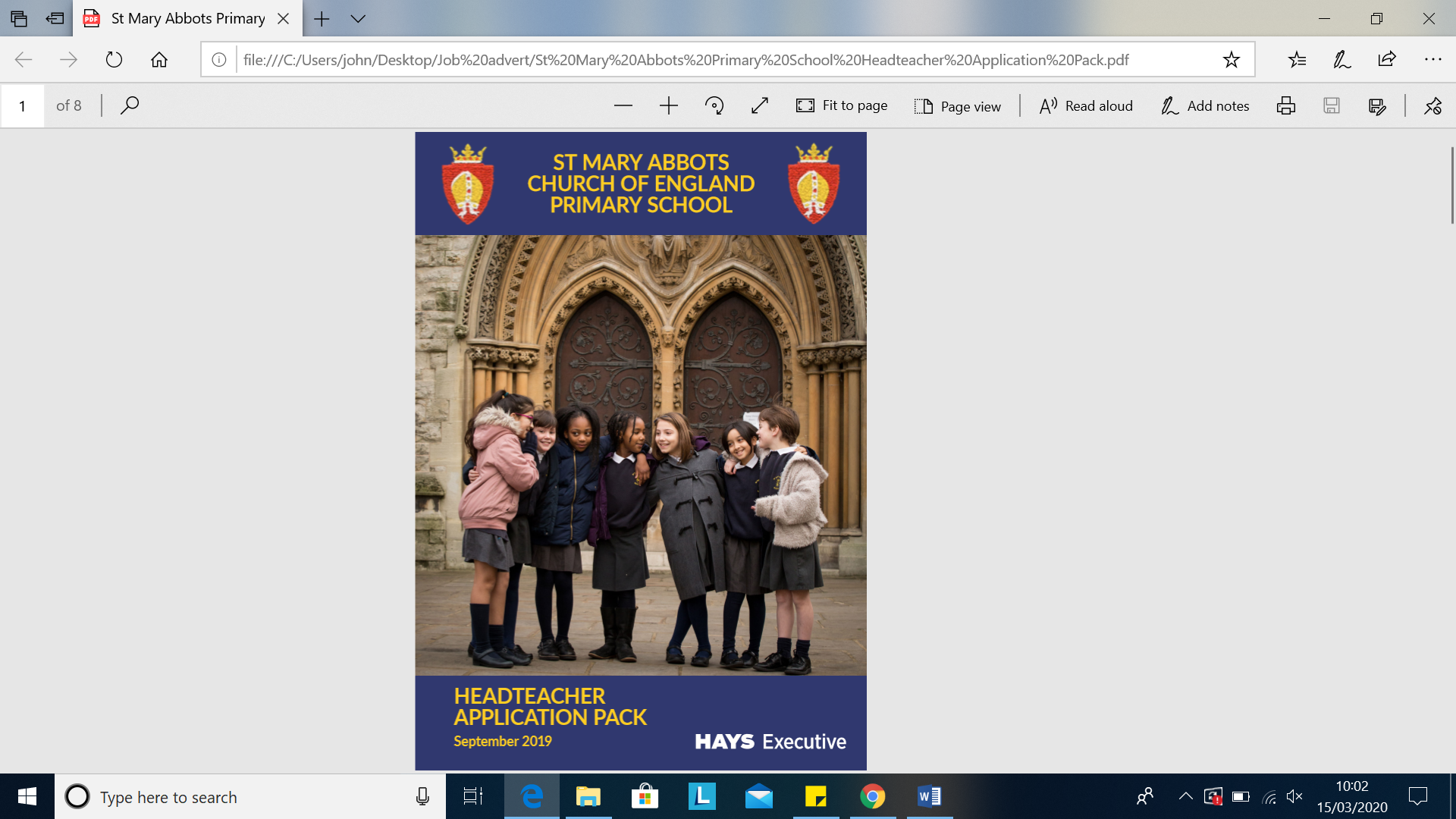 Dear Applicant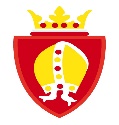 Thank you for your interest in the role of class teacher at St Mary Abbots School. I hope that you find this application pack helpful. If you would like to learn more about our school, we would be delighted to answer any questions you may have. We are a popular school, set in a beautiful and international Central London location, just off High Street Kensington. Although in the middle of the city, our families describe our school as being village-like, with a real sense of warmth and community. Our parents are engaged and supportive. Our children are happy, polite and love to learn. Learning is at the heart of what we do and our class teachers are able to get on and do what they do best - make learning happen! 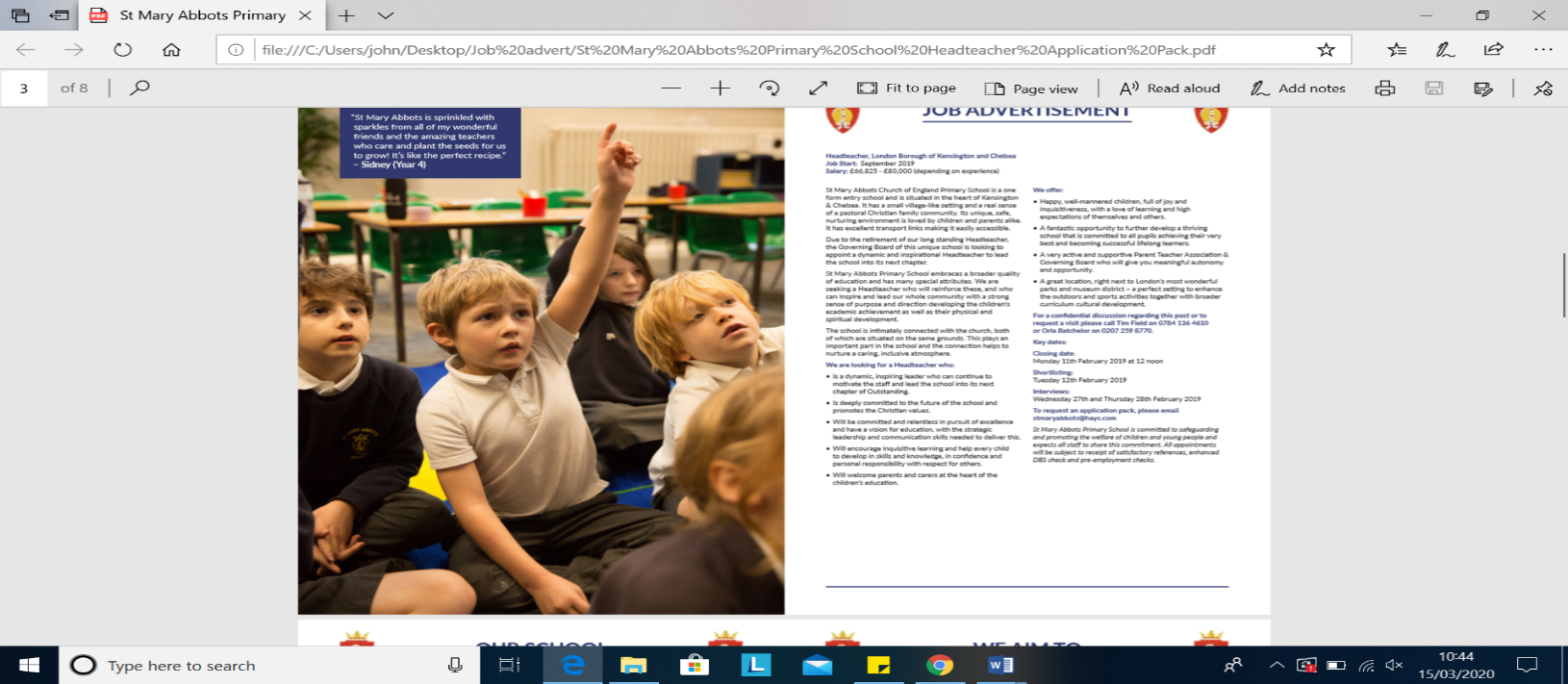 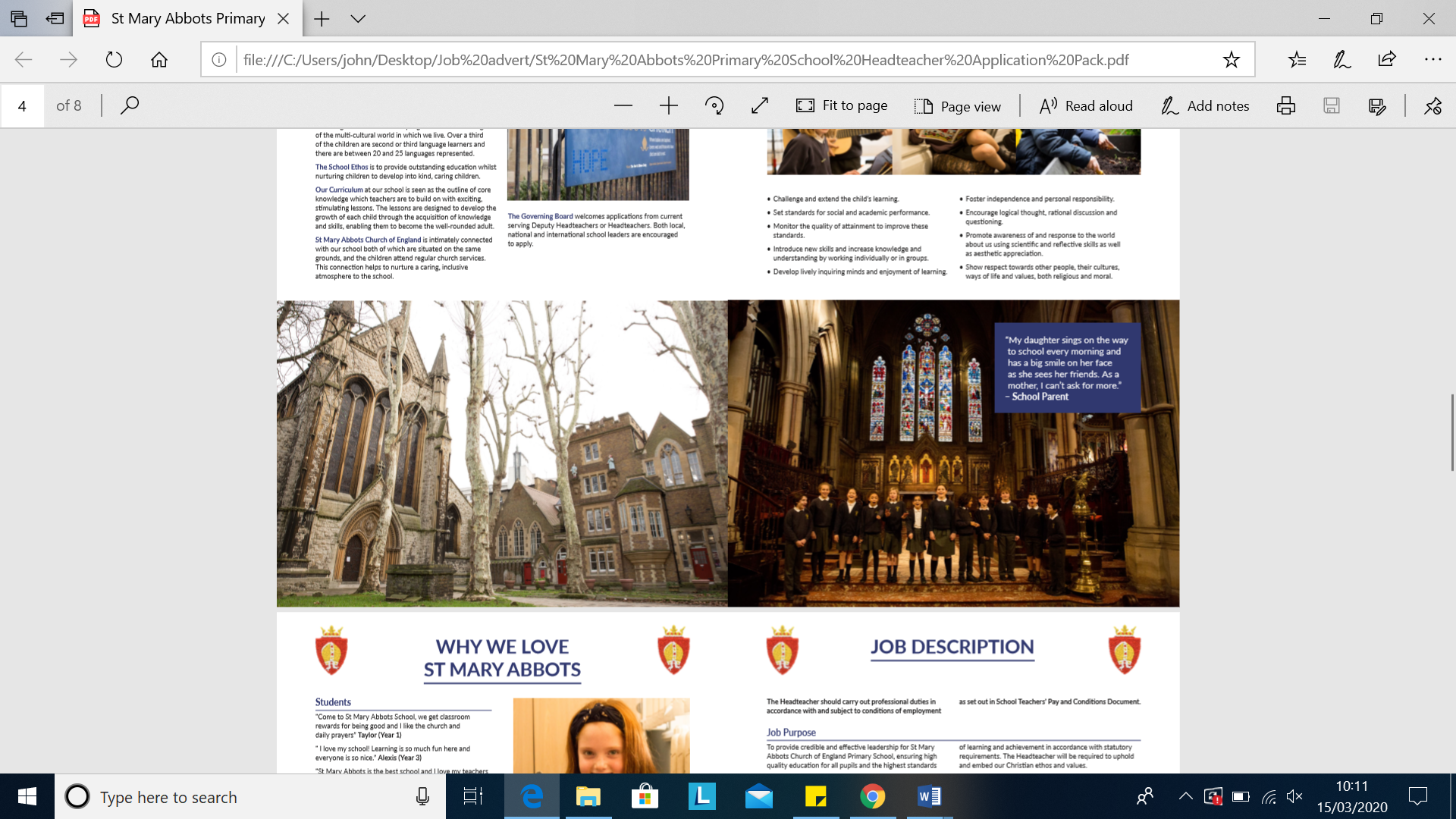 Academically, we are a high-performing school, with 100% of children achieving the expected standard at the end of KS2 in 2018 and 39% achieving the higher standard across the board. We were judged Outstanding at our most recent SIAMS inspection in January 2018. At our last Ofsted inspection in September 2018 we were judged Good. We believe that as children only get their education once, it has to be right. Therefore we challenge ourselves and our children to achieve the very best academic outcomes. We are fully committed to the broader curriculum and make good use of the parks, sporting facilities, museums, music venues and transport links on our doorstep, to give our children a rich educational experience. As a church school our Christian values are key to our ethos and we have a close working relationship with the Church. We want our children to leave us not only achieving the highest standards academically but with a strong grasp of our values and being their best socially, emotionally and spiritually. As a school we have big ambitions for the future, and we are looking for teachers who share our passion for being the best. When we asked our School Council what they think is important in a teacher, they said “passionate, encouraging, talented, trustworthy, kind and firm but fair”. If this is you, then St Mary Abbots School may be the place for you!John PrimroseHeadteacher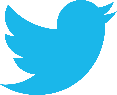 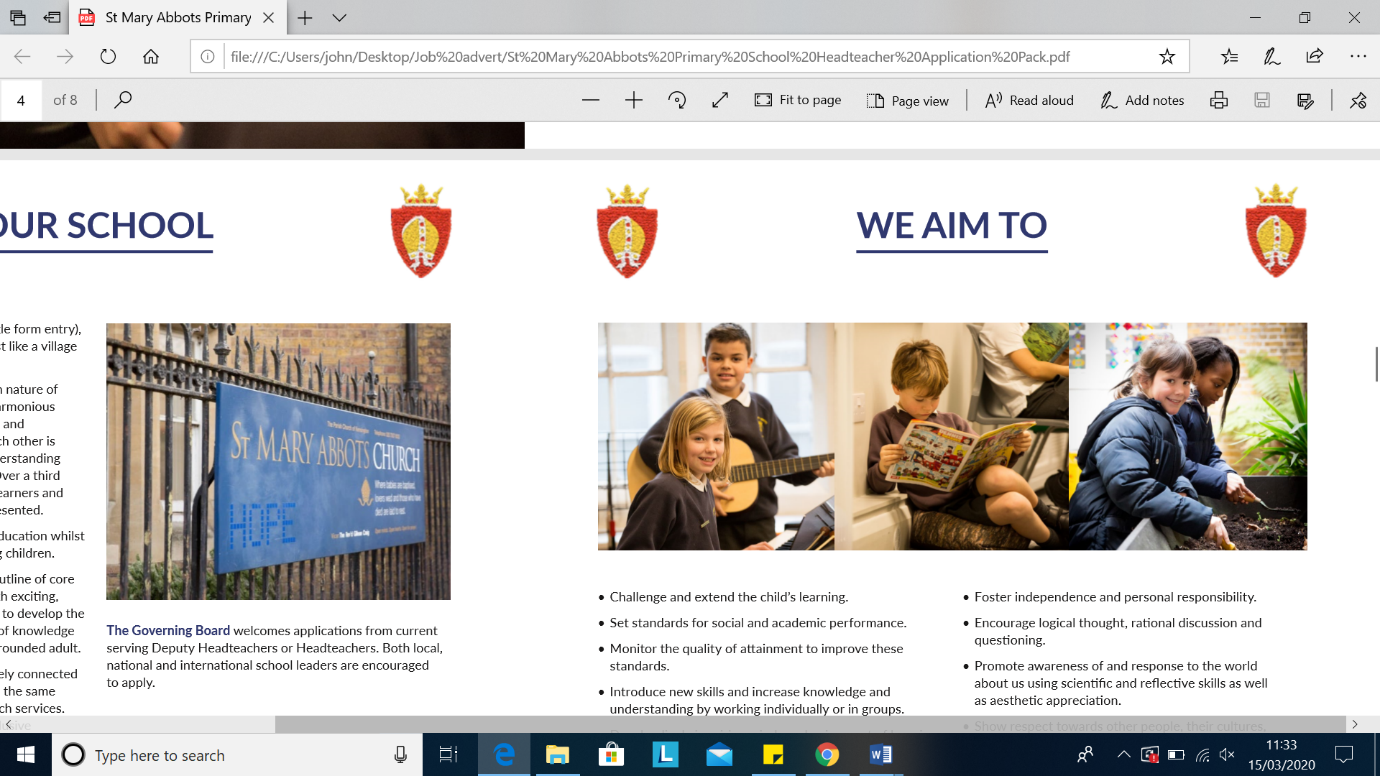 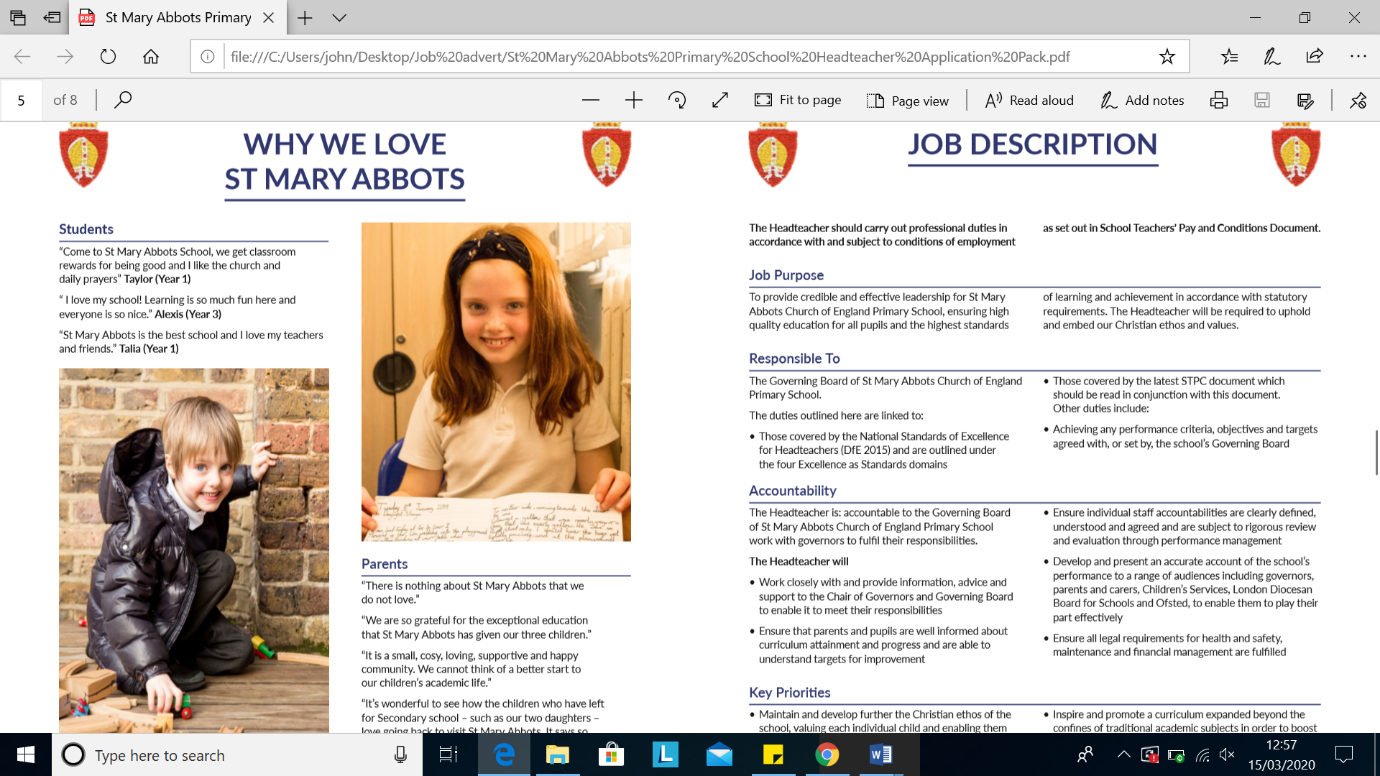 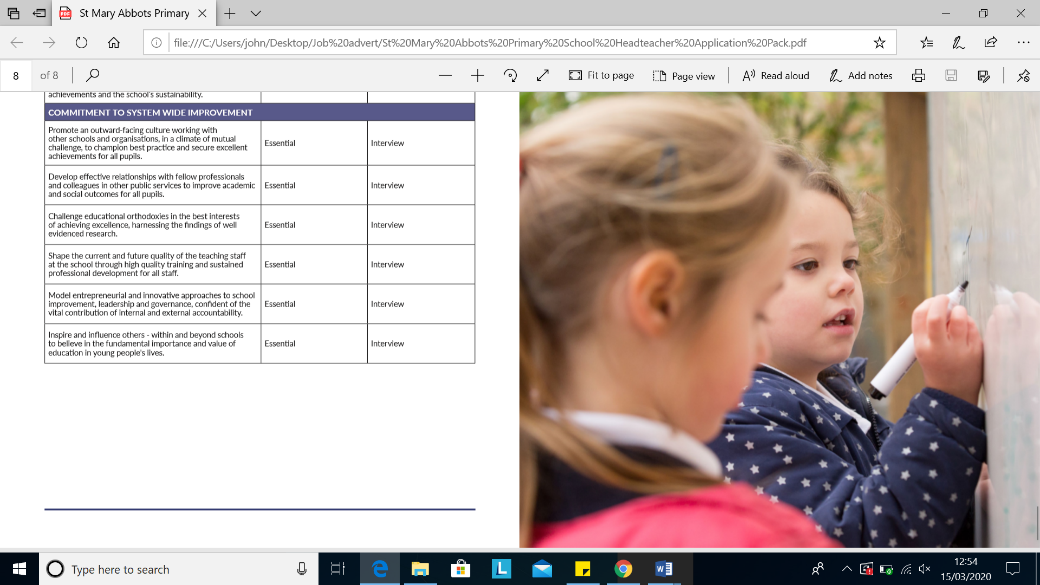 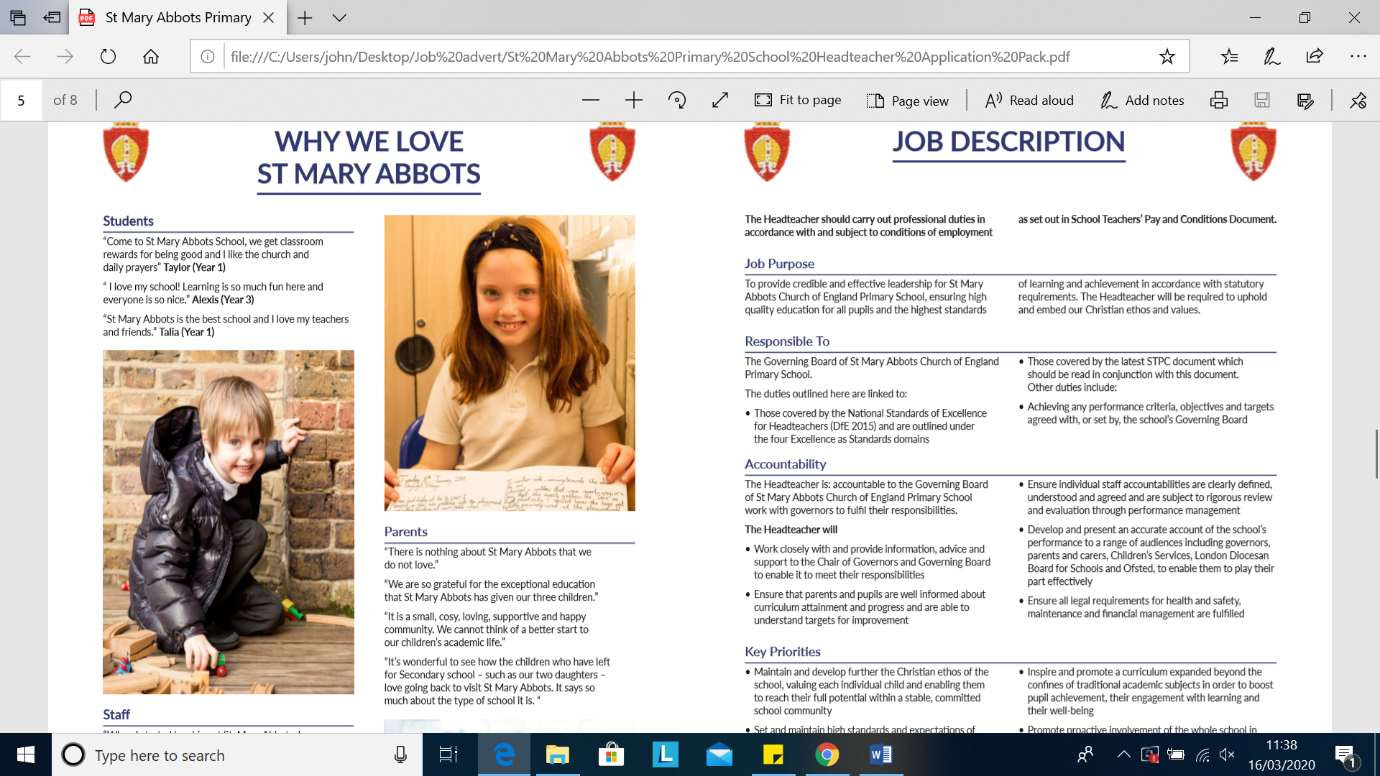 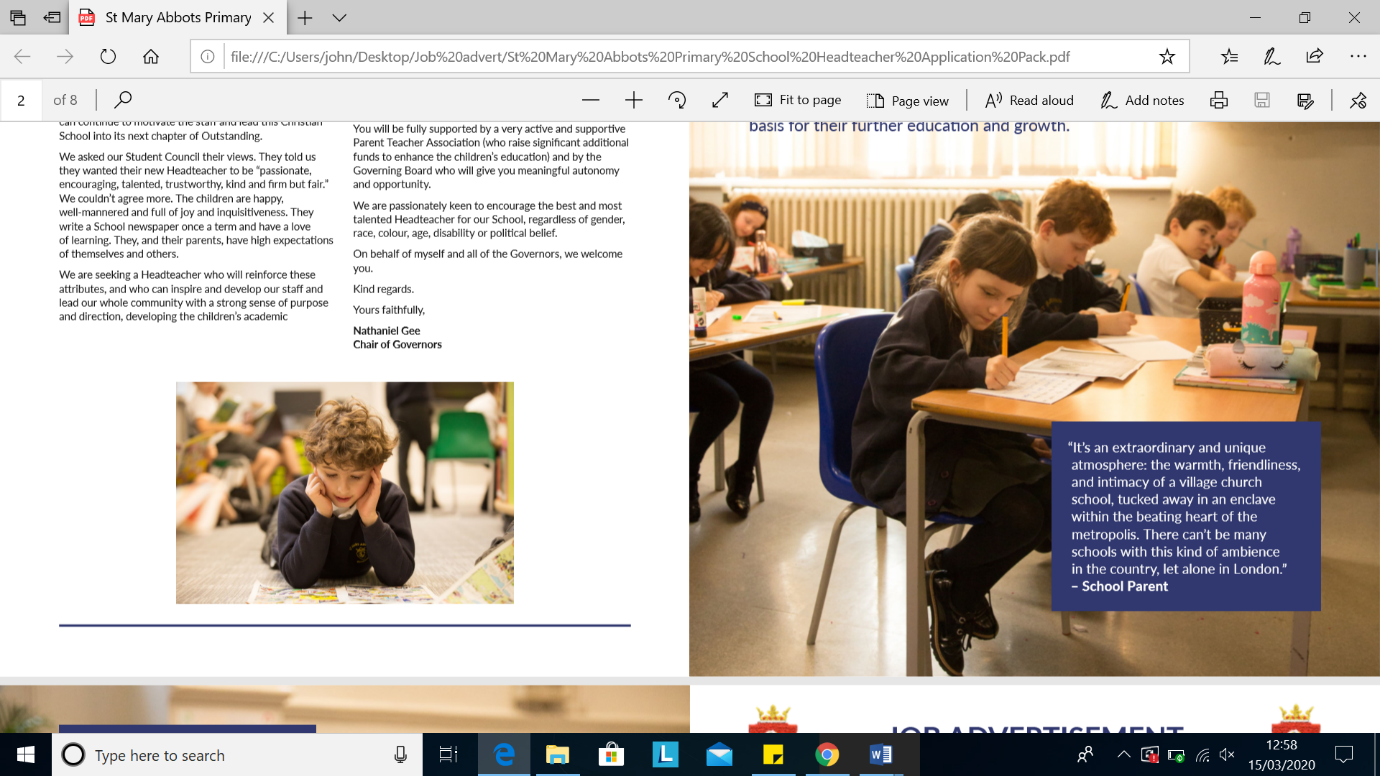 JOB DESCRIPTIONRole: Class Teacher Grade: Inner London MPS/UPS/Full Time Reports to: the HeadteacherDuties: The current School Teachers' Pay and Conditions document describes duties which are required to be undertaken by teachers in the course of their employment. In addition, certain particular duties are reasonably required be exercised, and completed in a satisfactory manner. It is the contractual duty of the post holder to ensure that his/her professional duties are discharged effectively.  This job description sets out the duties to be undertaken and performed to the satisfaction of the Headteacher by the class teacher. The duties set out below relate to the overall class teaching requirements and related expectations of a class teacher.  Hours: Average time per week as per the Teachers Pay and Conditions is calculated at 1265 hours over 195 days a year (35 hours per week avg) Professional Attributes Relationships with children and young people: Have high expectations of children including a commitment to ensuring that they can achieve their full educational potential and to establishing fair, respectful, trusting, supportive and constructive relationships with them.  Hold positive values and attitudes and adopt high standards of behaviour in the professional role.  Frameworks: Maintain an up-to-date knowledge and understanding of the professional duties of teachers and the statutory framework within which they work. Contribute to the development, implementation and evaluation of the policies and practice of their workplace, including those designed to promote equality of opportunity.  Communicating and working with others: Communicate effectively with children and colleagues. Communicate effectively with parents and carers, conveying timely and relevant information about attainment, objectives, progress and well-being.  Recognise that communication is a two-way process and encourage parents and carers to participate in discussions about the progress, development and well-being of children. Recognise and respect the contributions that colleagues, parents and carers can make to the development and well-being of children, and to raising their levels of attainment.  Have a commitment to collaboration and co-operative working where appropriate.  Personal professional development: Evaluate performance and be committed to improving practice through appropriate professional development. Have a creative and constructively critical approach towards innovation; being prepared to adapt practice where beneﬁts and improvements are identiﬁed. Act upon advice and feedback and be open to coaching and mentoring.  Professional Knowledge and Understanding Teaching and learning: Have a good, up-to-date working knowledge and understanding of a range of teaching, learning and behaviour management strategies and know how to use and adapt them, including how to personalise learning to provide opportunities for all learners to achieve their potential.  Assessment and monitoring: Know the assessment requirements and arrangements for the subjects/curriculum areas that are taught, including those relating to public examinations and qualiﬁcations.  Know a range of approaches to assessment, including the importance of formative assessment. Know how to use local and national statistical information to evaluate the effectiveness of teaching, to monitor the progress of those they teach and to raise levels of attainment. Know how to use reports and other sources of external information related to assessment in order to provide learners with accurate and constructive feedback on their strengths, weaknesses, attainment, progress and areas for development, including action plans for improvement.  Subjects and curriculum: Have a secure knowledge and understanding of their subjects/curriculum areas and related pedagogy including: the contribution that subjects/ curriculum areas can make to cross-curricular learning; and recent relevant developments.  Know and understand the relevant statutory and non-statutory curricula and frameworks, including those provided through the National Curriculum, for subjects/curriculum areas and other relevant initiatives across the age and ability range they teach.  English, Maths and Computing: Know how to use skills in English, Maths and Computing to support teaching and wider professional activities.  Achievement and Diversity: Understand how children develop and how the progress, rate of development and well-being of learners are affected by a range of developmental, social, religious, ethnic, cultural and linguistic inﬂuences.  Know how to make effective personalised provision for those taught, including those for whom English is an additional language or who have special educational needs or disabilities, and how to take practical account of diversity and promote equality and inclusion in teaching. Understand the roles of colleagues such as those having speciﬁc responsibilities for learners with special educational needs, disabilities and other individual learning needs, and the contributions they can make to the learning, development and well-being of children. Know when to draw on the expertise of colleagues, such as those with responsibility for the safeguarding of children and young people and special educational needs and disabilities, and to refer to sources of information, advice and support from external agencies.  Health and well-being: Know the current legal requirements, national policies and guidance on the safeguarding and promotion of the well-being of children and young people. Know the local arrangements concerning the safeguarding of children. Know how to identify potential child abuse or neglect and follow safeguarding procedures. Know how to identify and support children whose progress, development or well-being is affected by changes or difﬁculties in their personal circumstances, and when to refer them to colleagues for specialist support.  Professional Skills Planning: Plan for progression across the age and ability range taught, designing effective learning sequences within lessons and across series of lessons informed by secure subject/curriculum knowledge.  Teaching: Design opportunities for learners to develop their literacy, numeracy, ICT and thinking and learning skills appropriate within phase and context. Plan, set and assess homework, other out-of-class assignments and coursework for examinations, where appropriate, to sustain learners’ progress and to extend and consolidate their learning. Teach challenging, well-organised lessons and sequences of lessons across the age and ability range taught which:  use an appropriate range of teaching strategies and resources, including e-learning, which meet learners’ needs and take practical account of diversity and promote equality and inclusion  build on the prior knowledge and attainment of those taught in order that learners meet learning objectives and make sustained progress  develop concepts and processes which enable learners to apply new knowledge, understanding and skills  adapt language to suit the learners taught, introducing new ideas and concepts clearly, and using explanations, questions, discussions and plenaries effectively  manage the learning of individuals, groups and whole classes effectively, modifying teaching appropriately to suit the stage of the lesson and the needs of the learners.  teach engaging and motivating lessons informed by well-grounded expectations of learners and designed to raise levels of attainment.  Assessing, monitoring and giving feedback: Make effective use of an appropriate range of observation, assessment, monitoring and recording strategies as a basis for setting challenging learning objectives and monitoring learners’ progress and levels of attainment.  Provide learners, colleagues, parents and carers with timely, accurate and constructive feedback on learners’ attainment, progress and areas for development. Support and guide learners so that they can reﬂect on their learning, identify the progress they have made, set positive targets for improvement and become successful independent learners. Use assessment as part of teaching to diagnose learners’ needs, set realistic and challenging targets for improvement and plan future teaching.  Reviewing teaching and learning: Review the effectiveness of teaching and its impact on learners’ progress, attainment and well-being, reﬁning approaches where necessary. Review the impact of the feedback provided to learners and guide learners on how to improve their attainment.  Learning environment: Establish a purposeful and safe learning environment which complies with current legal requirements, national policies and guidance on the safeguarding and well-being of children and young people so that learners feel secure and sufﬁciently conﬁdent to make an active contribution to learning and to the school.  Make use of the local arrangements concerning the safeguarding of children and young people. Identify and use opportunities to personalise and extend learning through out-of-school contexts where possible making links between in-school learning and learning in out-of-school contexts. Manage learners’ behaviour constructively by establishing and maintaining a clear and positive framework for discipline, in line with the school’s behaviour policy.  Use a range of behaviour management techniques and strategies, adapting them as necessary to promote the self-control and independence of learners. Promote learners’ self-control, independence and cooperation through developing their social, emotional and behavioural skills.  Team working and collaboration: Work as a team member and identify opportunities for working with colleagues, managing work where appropriate and sharing the development of effective practice with them.  Ensure that colleagues working in the same class are appropriately involved in supporting learning and understand the roles they are expected to fulﬁl.  Note: You are required to comply with any reasonable request from your manager to undertake work at this or a similar level that may not be specified in this job description. This job description may be changed to meet the changing needs of the school, in consultation with the post holder, to reflect or anticipate changes in the job commensurate with the grade and job title. Where such a change is felt to be necessary by the school and agreement cannot be reached, changes may be made by the employer giving the required notice of a change to the job description. St Mary Abbots School is committed to safeguarding and promoting the welfare of children and young people and expects all staff and volunteers to share this commitment. Regular vetting will take place both before and during employment.  PERSON SPECIFICATIONSt Mary Abbots School is committed to safeguarding and promoting the welfare of children and young people and expects all staff and volunteers to share this commitment. Regular vetting will take place both before and during employment. 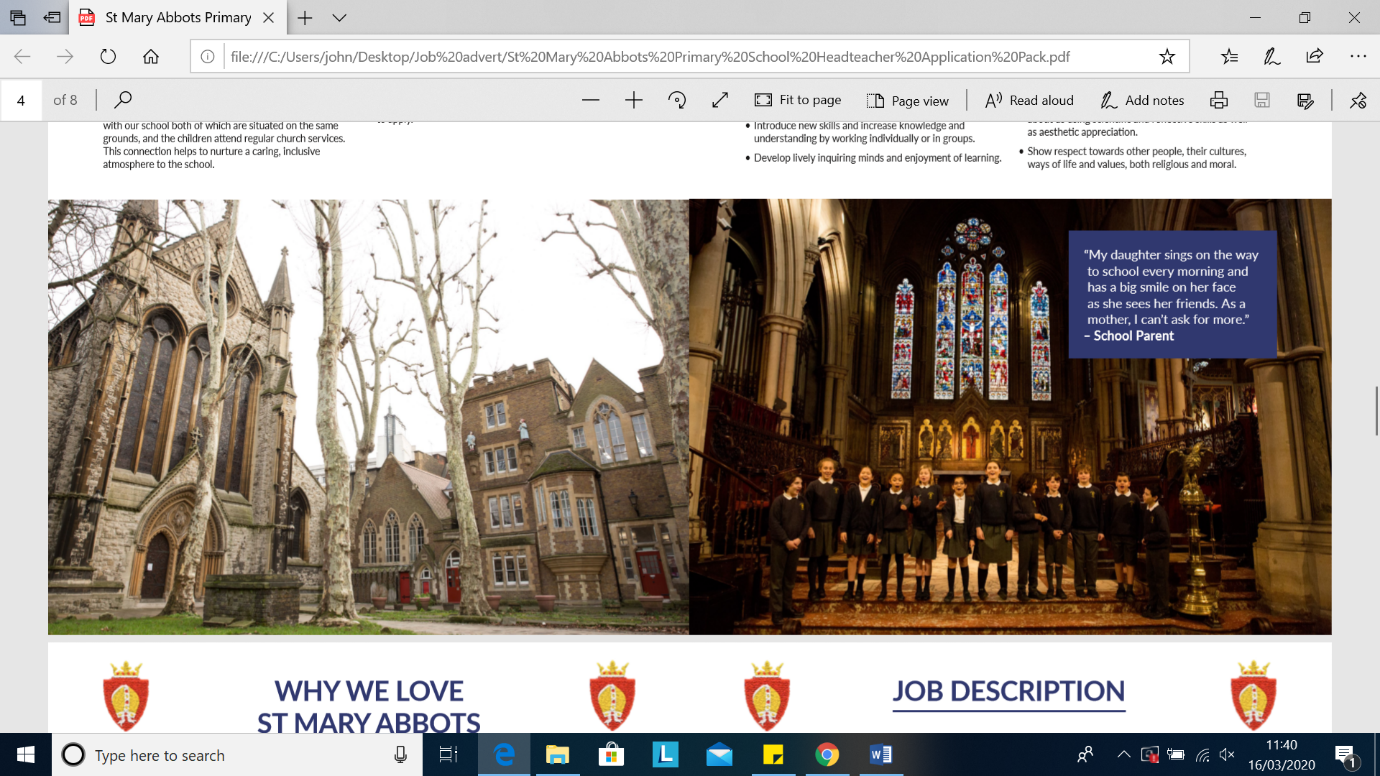 Signature of Post holderSignature of HeadteacherDateCore requirementsEssential criteria                      A=application form                              I=interviewHow tested?Qualifications and trainingDFE recognised qualified teacher statusAProfessional AttributesHigh expectations of children including a commitment to ensuring they can achieve their full educational potentialPositive values and attitudes and adopts high standards of behaviour in the professional roleLeads by example and demonstrates high teacher expectationsCommunicates effectively with children, parents/carers and colleagues  Commitment to collaborative working where appropriateEvaluates performance and is committed to improving practice through appropriate professional developmentActs upon advice and feedback and is open to coaching and mentoringPrioritises and manages own time effectivelyWorks consistently to deadlinesSelf-motivatedCommitted to the provision of a broad, balanced and differentiated curriculum which meets the needs of children and promotes their individual developmentCommitted to high standards of achievement, behaviour and social developmentCommitted to equal opportunities for all pupils, staff and parents at the schoolFlexible in approach, willing to learn and develop new skills Able to work in partnership with the Headteacher, staff and parents to promote the aims and values of the schoolDemonstrates a good health and attendance recordA/IProfessional Knowledge & UnderstandingUp to date knowledge and understanding of the professional duties of teachers and the statutory framework within which they workExcellent, up to date working knowledge and understanding of a range of teaching, learning and behaviour management strategies and knows how to use them so all learners can fulfil their potentialStrong understanding of the assessment requirements and arrangements for subjects/curriculum areas taught, including those related to public examinationsKnows a range of approaches to assessment, including the importance of formative assessmentKnows how to use local and national statistical information to evaluate the effectiveness of teaching, to monitor progress and raise levels of attainmentKnows and understands the relevant statutory and non-statutory curricula and frameworksKnows how to make effective personalised provision for children and how to take practical account of diversity and promote equality and inclusion in teachingKnows how to identify potential child abuse or neglect and follow the safeguarding proceduresA/IProfessional Skills and AbilitiesPlans for progression across the age and ability rangePlans, sets and assesses homework in line with school policyTeaches challenging, well-organised lessons and sequences of lessons across the appropriate age and ability rangeUses assessment to diagnose learners’ needs, set realistic and challenging targets for improvement and plan future teachingEstablishes a purposeful and safe learning environment which:Reflects the taught curriculum Supports children’s learning and targetsComplies with current legal requirements, national policies on safeguarding and well-being of children so that children feel secure and sufficiently confident to make an active contribution to learning and the schoolManages learners’ behaviour constructively in line with school’s behaviour policyPromotes learners’ self-control, independence and cooperation through developing their social, emotional and behavioural skillsEffective written and oral communication skillsWell-developed organisational skillsA/I